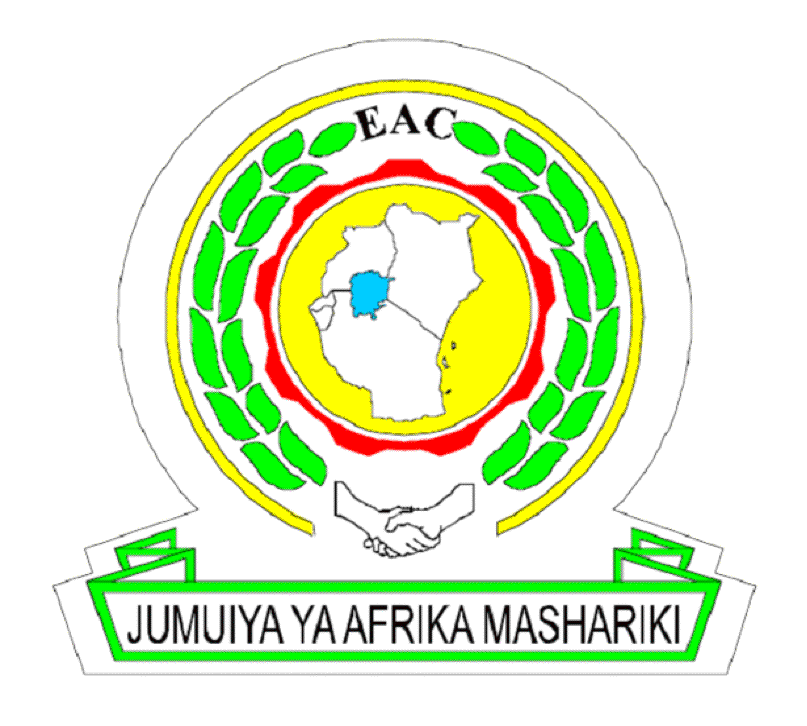 EAST AFRICAN COMMUNITY(EAC)EAST AFRICAN SCIENCE & TECHNOLOGY COMMISSION (EASTECO).Request for Expression of Interest (REOI) to train on scientific writing for manuscripts and grant proposals (fixed-budget selection for Regional Individual Consultants).INVITATION TO EXPRESS INTEREST.EASTECO is an institution of the EAC, based in Kigali, Rwanda. The Commission invites competent and eligible Individual Consultants from the all EAC partner states to submit their applications for services above. The principle of equity at according procurement opportunities among Partner States will be applied in this consultancy. The Terms of Reference defining the minimum technical requirements for these services are attached as Annex 1 to this Request for Expression of Interest. Only Individual Consultants are eligible for this assignment provided that they fulfil the following eligibility criteria: a) They are not being bankrupt or wound up, are having their affairs administered by the courts, have entered into arrangements with creditors, have suspended business activities, are being subject of proceedings concerning those matters, or are being in any similar situations arising from a similar procedure provided for in the national legislation or regulations of EAC Partner States;  b) They have not been convicted of offences concerning their professional conduct by a judgment which haves the force of res judicata; (i.e. against which no appeal is possible);  c) They have not been declared guilty of grave professional misconduct proven by any means which EAC Secretariat can justify; d) They have not fulfilled obligations related to the payments of social security contributions or the payment of taxes in accordance with the legal provisions of the country in which they are established or with those countries where the contract is to be performed;  e) They have not been the subject of a judgment which has the force of res judicata for fraud, corruption, involvement in a criminal organisation or any other illegal activity detrimental to the EAC’s financial interests; orf) They are not being currently subject to a penalty resulting from an Administrative Review. 3. Your Expression of Interest must be presented in English as per the Standard Expression of Interest Forms attached as Annex 2 to this REOI in English language and be accompanied by copies of all the indicated supporting documents. 4. The submission MUST contain: Filled & signed application/cover letter; Curriculum Vitae (CV), Technical and Financial Proposals; copies of academic and other testimonials; copies of Contracts/Orders/Appointment letters and the Official Referee letters and/or Completion certificates.Interested candidates may submit their bids:Through the e-mail: tenders@easteco.org and NOT to any other. The application should have a PASSWORD, until the opening date and time: Thursday 2ND May 2024 at 3 PM East African Time, or 2 PM Rwanda Time, when the Consultant shall IMMEDIATELY send the said password to the same email (tenders@easteco.org) to officially open their application. ALTERNATIVELY, submit your application via registered mail, courier service or hand delivered in a plain SEALED envelope with consultancy’s subject and reference provided above and addressed to: The Secretary, Procurement Committee, East African Science and Technology Commission (EASTECO), Queensland House, 4TH Floor, Kigali-Rwanda. Tel: +250 789 44 77 81So as to be received not later than the same deadline given above: Thursday 2ND May 2024 at 3 PM East African Time, or 2 PM Rwanda Time. Opening of the applications shall follow immediately after this time. The EASTECO is an equal opportunity employer. Female and Youth candidates are encouraged to apply. INSTRUCTIONS:Your proposal should be submitted as per the following instructions, and in accordance with the Terms and Conditions of the Standard Contract attached as a separate document as Annex 3. Do not submit that Annex 3 as part of your application.5.0 SELECTION CRITERIA5.1 Preliminary/mandatory evaluation criteria:5.1.1. Signed and dated application letter only using the format provided as Annex 2A. on page 11 below.5.1.2. Submission of a filled and signed C.V. using ONLY the format provided as Annex 2B. on pages 12 to 14 below, containing only the RELEVANT and DETAILED information as required under Clause 5.2 below.5.1.3. Submission of a filled, signed and dated Financial Proposal, using ONLY the format provided as Annex 2C. on page 15 below, 5.1.4. Submission of a Technical Proposal as per Article 5.2.3. below. 5.1.5. Copies of RELEVANT academic and professional certificates and testimonials as required under clause 5.2 of technical evaluation criteria below.5.1.6. Valid Copies of Contracts or Orders from past Clients OR Appointment Letter(s) from previous similar employment; as evidence of having performed similar assignments, as required under Article 5.2 below.5.1.7. EACH copy of Appointment Letter/Contract/Order/ in 5.1.6. above MUST be accompanied by its valid and corresponding Official Referee letter OR Completion letter/certificate from the respective Employer or Client; as evidence of having SUCESSIFULLY performed these SAME assignments.5.1.8. Any Consultant quoting a figure above USD. 10,000 shall be disqualified at this stage.Applications lacking any of the above documents shall not be considered further.5.2. Technical evaluation criteria:5.2.1. A PhD Degree in natural sciences - Provide a valid copy of the certificate – 15 marks. 5.2.1.1 Additional technical or professional training in scientific writing and grant proposal development will be an added advantage - Provide valid copy of the certificate(s) – 10 marks. 5.2.2.  The Candidates should provide work-related experience at least for the last 5 years and evidence of at least three (3) previous contracts/orders for similar assignments within the last 10 years, including:Extensive knowledge and experience in scientific writing and grant proposal development, evidenced by publications and grants won;Detailed list of similar consultancies previously done in the past five (5) years;Evidence of having successfully/satisfactorily performed the similar assignment(s) as above shall be verified by the Consultant submitting the following:Copies of relevant and valid Contracts/Orders OR Official Appointment letter(s) from Employers or Clients, showing evidence of having performed the above assignments, for up to years – 2 marks for EACH complete year. Maximum total score for up to ten cumulative years = 20 marks.For number of complete years below ten (10) but at least five (5) years, the score shall be prorated, i.e. number of years divided by 10 years multiplied by 20 marks.For each or combination of the above copy/copies of Contract(s)/Order(s)/Official Appointment letter(s), corresponding valid and official Referee letter(s) OR valid completion letter(s)/certificate(s) from the respective Employer(s) or Client(s) must be provided; to demonstrate successful completion or performance of EACH assignment – 2 marks for ALL corresponding Official Referee letter(s) OR Completion letter(s)/certificate(s) for EACH complete year.Maximum total score for all corresponding Official Referee letter(s) OR Completion letter(s)/certificate(s) for the ten cumulative years = 20 marks.5.2.3 A technical proposal not exceeding four pages detailing:Understanding of the ToRs – 5 marks.An outline of the methodological approach for the assignment – 25 marks.Activity schedule – 5 marks.Total possible marks = 100 marks.The Minimum qualifying score shall be 70%, i.e. 70 marks.5.3 Interview, Negotiation and Awarding Criteria:Before negotiation, the evaluation committee shall interview the Highest scoring Consultant with questions, on his/her qualitative competences on requirement Nos. (iv) and (v) under Article 11 of the ToRs.If the Consultant is successful, a negotiation shall be held with the Highest scoring Consultant and who is within the stated budget. Upon successful negotiation, the Consultant shall be recommended for awarded of the contract. The negotiation shall not involve the cost quoted, unless there will be change of scope of the ToRs during the negotiation, resulting to adjustment of the 15 man-days, but not the unit cost quoted.6. Validity of the Expression of Interest: Your Expression of Interest should be valid for a period of 120 days from the date for deadline for submission indicated in Paragraph 4 above.  7. Duration, Location and Remuneration: This assignment shall run for a period of 15-man days spread over one calendar month, to commence immediately upon issuance of the contract. NOTE: This is a fixed-budget consultancy, with a maximum budget of Seven Thousand Five Hundred US Dollars (USD.7,500). The Consultant must therefore quote an all-inclusive professional fee of lower than and up to USD.7,500 for all the 15 man-days. Any Consultant quoting a figure above USD. 7,500 shall be disqualified at the preliminary evaluation stage.In addition, if the contracted consultant shall come from outside their country of origin or resident, the Commission shall provide air ticket and daily subsistence allowance for the days s/he will travel for physical meeting with relevant stakeholders - where necessary - as will be agreed with the commission, as per EAC financial rules and regulations.No other benefit should be expected from this consultancy, including any other reimbursable and miscellaneous costs. The consultant should therefore include all such costs as part of the man-day rate. The cost must include ALL the applicable taxes in the country of origin and must be quoted in USD.8. Request for additional information and/or clarifications may be done, but not later than 2 working days PRIOR to deadline indicated, using this email address….procurement@easteco.org…. Any addendum or clarification from EASTECO concerning this application shall be sent to all the shortlisted consultants.ANNEXES:Annex 1: Terms of Reference.Annex 2: Expression of Interest Forms:Cover letter, CV and Financial proposal.Annex 3: Standard Contract for Individual Consultant (NOTE: This is attached separately for Consultant’s information and should NOT be submitted back with or as part of the proposal).Sincerely,SENIOR PROCUREMENT OFFICER, EASTECO.ANNEX 1: TERMS OF REFERENCETRAINING ON SCIENTIFIC WRITING FOR MANUSCRIPTS AND GRANT PROPOSALS.1.0 BackgroundThe Treaty for the Establishment of the East African Community recognizes Science and Technology as key driver for sustainable socio-economic development. The Treaty explicitly provides for Partner States to promote and support cooperation in the development and application of science and technology within the Community, in Articles 5, 12 and 103. In furtherance of this science agenda, the 5th Extra-ordinary Summit of the EAC Heads of State held on 18th June 2007 established the East African Science and Technology Commission (EASTECO). The Protocol establishing EASTECO defines the overall objective of the Commission as “to coordinate and promote the development, management and application of science and technology in Partner States” to support regional integration and socio-economic development. The specific objectives of EASTECO include among others, i) the development and management of human resources for science and technology, ii) the cooperation in joint scientific research and technology development and (ii) facilitation of exchange and utilization of scientific information. The EAC Vision 2050, as well, identifies EASTECO as the main regional agency through which the Partner States will develop and implement common policies and programmes on Science, Technology and Innovation (STI). The development of human resource capacity may be achieved by investing in skills development, and promotion of research and dissemination capacities to spur growth in priority development sectors, and in industrial manufacturing, trade and investment opportunities. According to the web of science 2018 report, research productivity, measured by the number of research results published in indexed sources; and research effectiveness or impact, measured by normalized citation impact, in Eastern Africa has grown steadily since 2005. However, on a world scale, the growth is still below the average. For the EAC region to attain industrialization goal by 2030, there is a need for more investment in research training to boost research quality and productivity, as well as on training in dissemination of research results. A key area that requires urgent focus is dissemination of research findings to support use in providing practical solutions to regional challenges. In addition, availability of funds to support research undertakings is a challenge in the region. Success rate in competitive grant application from the region is very low, majorly due to lack of skills in development and submission of competitive research grant proposals.  Human resource capacity in research, technology and innovation, needs to be improved and sustainably maintained. The dynamic nature of the scientific world and the associated societal demands for addressing technological and innovation challenges requires sustained capacity building to strengthen researchers’ skills in research and scientific writing to facilitate information generation, exchange and utilization in addressing development challenges. In East African Region, for example, researchers are under increasing pressure to demonstrate their contribution towards solving science, technology and innovation challenges through research for evidence-based solutions, and to disseminate findings. There is evidence that a number of research finding in the region are not published in scientific journals or conference proceedings, partially due to challenges in skills of writing quality manuscripts. Furthermore, the rate of rejection of manuscripts submitted for publication in peer reviewed journals and conferences is equally high due to the same challenge. Production of quality manuscripts require specific skills manuscript development and familiarity with approaches and trends in science paper writing. Scientific writing skills can be developed and sharpened through active and continued engagement in skills training and in research and publication. EAC Partner States have a pool of scientists in various disciplines in research and development institutions, universities, industry and international research organizations, who require initiation and reskilling in scientific writing to improve their productivity. Such intervention is more effective when junior researchers and graduate students are targeted so that their capacity for productivity is addressed early enough in their career. There is a need, therefore to support training program on scientific writing to support skill building for researchers and graduate students in the region. The training will expose researchers, faculty and graduate students to critical steps in development of manuscripts, and writing grant winning research proposals. 2.0 General Objective The general objective of this training is to strengthen human resource capacity in scientific writing for manuscripts and grant proposal for increased research production and successful grant applications for enhance socio-economic development of the East African region. 2.1. The objectivesTo impart knowledge and skills to participants for efficient and effective writing of scientific manuscripts; To equip participants with knowledge, skills and attitudes for peer review of scientific manuscripts; To provide knowledge and skills on the development of grant winning scientific research proposals;To equip participants with practical hands-on experiences on both manuscript and grant proposal development.3.0 Course Content Scientific WritingPrinciples and practices in literature search and review;Basic elements and logistics of writing a scientific paper;Publication ethics and intellectual property regimes and rights Preparation of poster as and oral presentations;Indexing and citations in journal publicationsChoice of journals and key considerations Scientific Communication skills; Grant scientific proposalConceptualization and development of Project TitleStructuring Project SummaryOrganization the background of the proposalDevelopment of the problem StatementGoals and Objectives of the projectProject Narrative/DescriptionBudget and Budget NarrativeSustainability Plan4.0 Expected outputs and outcomesLarger pool of competent science writers in the EAC regionIncreased quantity and quality of scientific publications in EAC region Increased bids to research grants from development partnersEnhanced inflow of research grants to the EAC region; 5.0 ApproachA highly experienced regionally recognized consultant will be selected to conduct an online training.  The consultant shall develop and propose the methodology to be used, and will be expected to employ the most effective methodology and standards to achieve results utilizing a participatory approach. The training will be conducted online for 10 days. 5.0 TasksThe following are the responsibilities of the consultantPreparation of the training materials (manuals and training notes) and submit them to EASTECO for approvalCarry out hands-online training in an interactive and professional manner with current examples in the EAC region.Submit a training report 5 days after training.6.0 Deliverables:The consultant will;Submission of inception reportSubmission of training manualSubmission of training report The consultancy will be carried in 15-man days spread over one calendar month.10.0. Payment conditions:The EASTECO secretariat will pay the consultant following the below schedule30% upon submission of the inception report and training manual70% upon submission and acceptance of the final training report11.0 Qualifications, skills and competences of the Consultant:Applications are hereby invited from suitably qualified citizens of the EAC Partner States, with the following profile:PhD Degree in natural sciences with at least 10 years post qualification experience. Extensive knowledge and experience in scientific writing and grant proposal development, evidenced by publications and grants won;Detailed list of similar consultancies previously done in the past five (5) years; evidence of at least three (3) previous copies of contracts/orders of similar assignments; Sound work ethics, including commitment to time and meeting deadlines, as well as maintaining courtesy and trustworthiness;Fluency in English language.12.0 Responsibilities of the EASTECOMaking comments on work progress, collection of comments on reports from other stakeholders and submission of all the comments to the Consultant.Facilitating the logistics for the virtual workshop.Reviewing/approving/feedback on all the above deliverables and payment for the same.13.0 Reporting line:The consultant shall report to the Executive Secretary of EASTECO. ANNEX 2: Expression of Interest Forms A.	COVER LETTER FOR THE EXPESSION OF INTEREST FOR THE PROJECT	9B.	CURRICULUM VITAE	10C.	FINANCIAL PROPOSAL	13ANNEX 22A.	COVER LETTER FOR THE EXPESSION OF INTEREST FOR THE PROJECT[insert name and reference number][Location, Date]To: The Executive Secretary, East African Science and Technology Commission (EASTECO) Queensland House, 4TH Floor, Kigali-Rwanda. Dear Sir:I, the undersigned, offer to provide the consulting services Assess, identify and catalogue Indigenous Knowledge and Technologies in East Africa, in accordance with your Request for Expression of Interests number EAC/EASTECO/RFPs/010/2023-2024, dated………………..and my Financial Proposal for the sum of [Insert amount(s) in words and figures1].  This amount inclusive of all expenses deemed necessary for the performance of the contract in accordance with the Terms of Reference requirements, and include any of the following taxes in Procuring Entity’s country: value added tax and social charges or/and income taxes on fees and benefits.I hereby declare that all the information and statements made in CV are true and accept that any misinterpretation contained in it may lead to my disqualification. I take note that under the provisions of the EAC Procurement Policy applicable to this Request of Expression of Interest, a contract cannot be awarded to applicants who are in any of the following situations:a) They are being bankrupt or wound up, are having their affairs administered by the courts, have entered into arrangements with creditors, have suspended business activities, are being subject of proceedings concerning those matters, or are being in any similar situations arising from a similar procedure provided for in the national legislation or regulations of the EAC member states;  b) They have been convicted of offences concerning their professional conduct by a judgment which haves the force of res judicata; (i.e. against which no appeal is possible);  c) They have been declared guilty of grave professional misconduct proven by any means which EASTECO can justify; d) They have not fulfilled obligations related to the payments of social security contributions or the payment of taxes in accordance with the legal provisions of the country in which they are established or with those countries where the contract is to be performed;  e) They have been the subject of a judgment which has the force of res judicata for fraud, corruption, involvement in a criminal organisation or any other illegal activity detrimental to the EASTECO financial interests; orf) They are being currently subject to an administrative penalty.I confirm that I am not in any of the situations described above, and I hereby declare that at any point in time, at the EASTECO’s request, I will provide certified copies of documents to prove that I do not follow in any of the situation described above. I am aware that the penalties set out in the EAC Procurement Policy may be applied in the case of a false declaration, should the contract be awarded to me. My proposal is binding upon me for the period indicated in paragraph 6 of the REIO above. I undertake, if our Proposal is accepted and to be available for the entire duration the contract as indicated in paragraph 7 of the REOI above.I understand you are not bound to accept any Proposal you receive.Yours sincerely,Signature [In full and initials]:  	Name and Title of Signatory:  	2B.	CURRICULUM VITAE[insert the full name]13.	Specific relevant experience:Professional experience RELEVANT TO THIS ASSIGNMENT:Other relevant information: (e.g. Publications) [insert the details]Statement: I, the undersigned, certify that to the best of my knowledge and belief, this CV correctly describes myself, my qualifications, and my experience. I understand that any wilful misstatement described herein may lead to my disqualification or dismissal, if engaged.I hereby declare that at any point in time, at the EASTECO request, I will provide copies of all documents to prove that I have the qualifications and the professional experience and indicated at points 7 and 14 above, documents which are attached to this CV as photocopies. By signing this statement, I also authorized EASTECO to contact my previous or current Employers/Clients indicated at point 14 above, to obtain directly reference about my professional conduct and achievements. MANDATORY ATTACHMENTS (SUPPORT DOCUMENTS): 1) Proof of qualifications indicated on No. 7 above (Academic & professional certificates & testimonials).2) Proof of working experience indicated at No. 14 above (valid and relevant Copies of Contracts/Orders/Appointment letters and also, completion certificates/Referee letters for EACH stated assignments).2C.	FINANCIAL PROPOSAL[Insert name and reference number]NOTE: This is a fixed-budget consultancy, with a maximum budget of Seven Thousand Five Hundred US Dollars (USD.7,500). The Consultant must therefore quote an all-inclusive professional fee of lower than and up to USD.7,500 for all the 15 man-days. Any Consultant quoting a figure above USD. 7,500 shall be disqualified at the preliminary evaluation stage.In addition, if the contracted consultant shall come from outside their country of origin or resident, the Commission shall provide air ticket and daily subsistence allowance for the days s/he will travel for physical meeting with relevant stakeholders - where necessary - as will be agreed with the commission, as per EAC financial rules and regulations.No other benefit should be expected from this consultancy, including any other reimbursable and miscellaneous costs. The consultant should therefore include all such costs as part of the man-day rate. The cost must include ALL the applicable taxes in the country of origin and must be quoted in USD.Signature:  	Name:_____________________________________________________________             Date:______________________________________________________________           Reference Number: EAC/EASTECO/RFPs/010/2023-2024.                                        18TH April 2024.Man-daysDeliverableExpected action -Contract/Letter of appointment of the ConsultantSigning the contract to start the assignment 3Inception Report which shall contain: a) The understanding of assignment, comments on the TOR, a refined approach & methodology, b) Training manualThe report shall be submitted electronically 5 working days after signing the contract.10Hold an online 10-days training workshop The report shall be submitted electronically2Final develops final training report electronic submission 30 calendar days after signing the contract 15301.	Family name:[insert the name]2.	First names:[insert the names in full]3.	Date of birth:[insert the date]4.	Nationality:[insert the country or countries of citizenship]5.	Civil status:[insert: married/ divorced/single/ widower]6.	Purchase Order details:Address: [insert the physical address]Phone: [insert the phone and mobile no.]E-mail: [insert the email]7.	Education:Institution:[Date from – Date to]Degree(s) / Certificates obtained:[indicate the month and the year][insert the name of the degree and the specialty/major][indicate the month and the year][insert the name of the degree and the specialty/major]8.	Membership of professional bodies: [indicate the name of the professional body]9.	Other skills:[insert the skills]10.	Present position:[insert the name]11.	Years of experience:[insert the no]12.	Key qualifications: (Relevant to this assignment)[insert the key qualifications]12.	Key qualifications: (Relevant to this assignment)[insert the key qualifications]CountryDate from - Date to[insert the country][indicate the month and the year]......................................[insert the country][indicate the month and the year]Date from – Date toLocation of the assignmentCompany& reference person (name & contact details)PositionDescription[indicate the month and the year][indicate the country and the city]Name of the Company:Address of the company:Phone:Email: Name and title of the reference person from the company:[indicate the exact name and title and if it was a short term or a long-term position]Name of the Purchase Order/Contract/Appointment letter: Beneficiary of the Purchase Order/Contract Appointment letter:Brief description of the Purchase Order/Contract/ Appointment letter: Responsibilities: [indicate the month and the year][indicate the country and the city]Name of the Company:Address of the company:Phone:Email: Name and title of the reference person from the company:[indicate the exact name and title and if it was a short term or a long-term position]Name of the Purchase Order/Contract/Appointment letter: Beneficiary of the Purchase Order/Contract Appointment letter:Brief description of the Purchase Order/Contract/ Appointment letter: Responsibilities: [indicate the month and the year][indicate the country and the city]Name of the Company:Address of the company:Phone:Email: Name and title of the reference person from the company:[indicate the exact name and title and if it was a short term or a long-term position]Name of the Purchase Order/Contract/Appointment letter: Beneficiary of the Purchase Order/Contract Appointment letter:Brief description of the Purchase Order/Contract/ Appointment letter: Responsibilities: SignatureDate:N°DescriptionUnitNo. of UnitsUnit Cost(in US$)Total(in US$)Professional Fees/RemunerationProfessional Fees/RemunerationMan-days15Total Financial Offer (Fee)Total Financial Offer (Fee)Total Financial Offer (Fee)Total Financial Offer (Fee)Total Financial Offer (Fee)